PUPIL INFORMATION FORM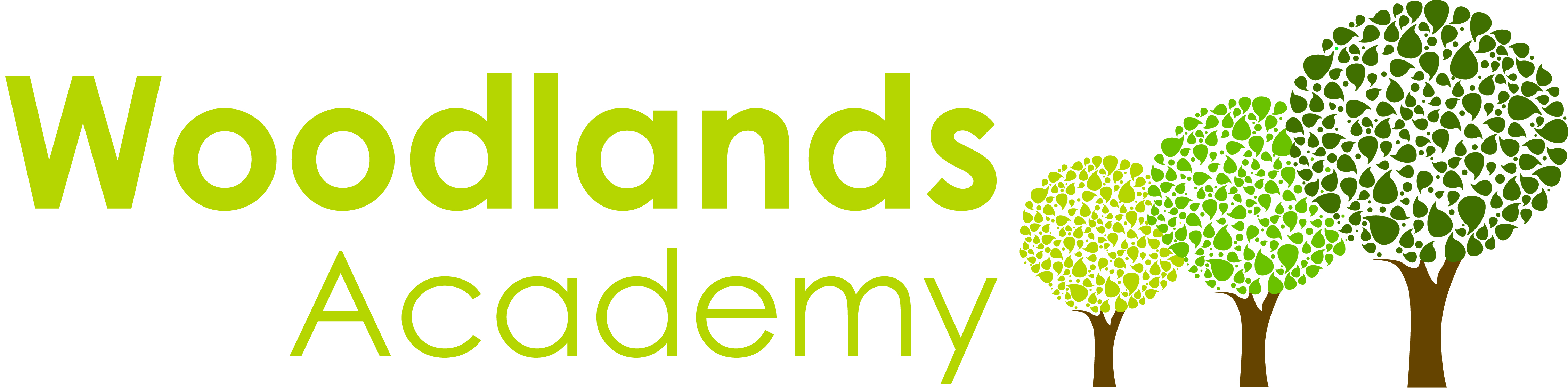 Please complete all sections of this formIN BLOCK CAPITALSPUPILCONTACTSDIETARY NEEDSHEALTH NEEDSDisabilityThe Disabilities Discrimination Act 1995 defines a person as having a disability if s/he “has a long term physical or mental impairment which has a substantial and long term adverse effect on her/his ability to carry out normal day-to-day activities”.“substantial” means more than minor or trivial.“long term” means that the effect of the impairment has lasted or is likely to last for at least twelve months.“normal” day-to-day activities” include everyday things like eating, washing, walking and going shopping.Medication In School/First Aid Treatment/Head LiceGPPREVIOUS SCHOOLSAFEGUARDINGEthnic BackgroundOur ethnic background describes how we think of ourselves.  This may be based on many things including, for example, our skin colour, language, culture, ancestry or family history.  Ethnic Background is not the same as Nationality or country of birth.Any information you provide will be used solely to compile statistics on the school careers and experiences of pupils from different ethnic backgrounds, to help ensure that all pupils have the opportunity to fulfil their potential.  These statistics will not allow individual pupils to be identified.  From time to time the information will be passed on to the Local Authority and national statistics.  The information will also be passed on to future schools, to save it having to be asked for again.Pupils Recently Arrived in the UKIf your child has arrived in the UK within the last 12 months, please complete this section:-Religious and Philosophical Affiliation of PupilsIf you are happy to give the school information about your beliefs, would you please look at the categories listed below and tick the appropriate box.  Where parents are from different traditions, please tick the box appropriate to how your child is being brought up.Model of Travel to SchoolPlease let know how you will be travelling to school in the morning and tick the appropriate box:Declaration:Please read the following declaration.  We will not process your application if you do not attach the required documents noted below and sign and date this form.  The school does not accept photocopies, please provide the original.The information I have given on this form is complete and accurate to the best of my knowledge and belief.I have attached documentary proof of birth for my childI have attached documentary proof of home address (council tax bill, current utility bill, tenancy agreement or solicitor’s letter).I understand that if I give false information or do not give complete information it may disadvantage my child’s application.Please turn over for Permission SlipsPERMISSIONSPRACTICAL LESSONS AND ACTIVITIESEach academic year your child will be participating in class lessons and activities of a practical nature where it is anticipated that either materials or ingredients will be sought from home.  Alternative, a charge may be made. In the case of any completed product, your child will bring it home.There is no obligation to contribute and no pupil will be omitted from the activities.  Separate letters will continue to be sent out for any day trips planned.I agree to provide or pay for any materials or ingredients for practical lessons and I will be willing to make a contribution towards the cost of any proposed visit.LOCAL VISITSIt is likely that your child will made various visits in the immediate locality (e.g. park, shops, library, other schools) during the course of their stay at Woodlands Academy.The visit will be supervised in accordance with the Local Authority’s guidelines.  All safeguards and risk assessments will be carried out.Please give permission for your child to take part in these activities:-Signed ………………………………………………	Dated: ……………….(Parent/Carer)Family Name:First Names:Boy/Girl:Date of Birth:Address:Postcode:Email Address:Main Tel. No. Mother/Carers date of birth:National Insurance No. (or Border Agency Ref. No.Father/Carer’s Date of Birth:National Insurance No. (or Border Agency Ref. No.)Please provide your National Insurance Number as we need this to check your child’s eligibility for additional school funding.  Thank you.Please provide your National Insurance Number as we need this to check your child’s eligibility for additional school funding.  Thank you.PRIORITYNAME/RELATIONSHIP & ADDRESSCONTACT PHONE NUMBERS1Name:Home:Mobile:Work:Email:1Address:Home:Mobile:Work:Email:1RelationshipHome:Mobile:Work:Email:2NameHome:Mobile:Work:Email:2Address:Home:Mobile:Work:Email:2RelationshipHome:Mobile:Work:Email:3Name:Home:Mobile:Work:Email:3Address:Home:Mobile:Work:Email:3RelationshipHome:Mobile:Work:Email:Please tick this box if your household income is less than £16,190 (please share this information as the school may receive extra funding to help support your child)Does your child have any special dietary needs? (please circle as appropriate)Please note that Harrison Catering do NOT serve pork or beef as part of the school meals.  Halal food is NOT provided, therefore pupils requiring Halal meat only will need to choose the vegetarian option if they choose to have school meals.Does your child have any special dietary needs? (please circle as appropriate)Please note that Harrison Catering do NOT serve pork or beef as part of the school meals.  Halal food is NOT provided, therefore pupils requiring Halal meat only will need to choose the vegetarian option if they choose to have school meals.Does your child have any special dietary needs? (please circle as appropriate)Please note that Harrison Catering do NOT serve pork or beef as part of the school meals.  Halal food is NOT provided, therefore pupils requiring Halal meat only will need to choose the vegetarian option if they choose to have school meals.Does your child have any special dietary needs? (please circle as appropriate)Please note that Harrison Catering do NOT serve pork or beef as part of the school meals.  Halal food is NOT provided, therefore pupils requiring Halal meat only will need to choose the vegetarian option if they choose to have school meals.Does your child have any special dietary needs? (please circle as appropriate)Please note that Harrison Catering do NOT serve pork or beef as part of the school meals.  Halal food is NOT provided, therefore pupils requiring Halal meat only will need to choose the vegetarian option if they choose to have school meals.Does your child have any special dietary needs? (please circle as appropriate)Please note that Harrison Catering do NOT serve pork or beef as part of the school meals.  Halal food is NOT provided, therefore pupils requiring Halal meat only will need to choose the vegetarian option if they choose to have school meals.Does your child have any special dietary needs? (please circle as appropriate)Please note that Harrison Catering do NOT serve pork or beef as part of the school meals.  Halal food is NOT provided, therefore pupils requiring Halal meat only will need to choose the vegetarian option if they choose to have school meals.FISH ONLYGLUTEN FREEHALALKOSHERNO BEEFNO DAIRYNO EGGSNO FISHNO NUTSNO PORKNO SOYASEAFOODALLERGYVEGANVEGETARIANAny other dietary information:Any other dietary information:Any other dietary information:Any other dietary information:Any other dietary information:Any other dietary information:Any other dietary information:ASTHMADIABETESECZEMAEPILEPSYHAYFEVERHEARING ISSUESNUT ALLERGYINCONTINENCEBED-WETTINGALLERGY TO PENICILLINTRAVEL SICKNESSTUBERCULOSISARTHRITISMULTIPLE SCLEROSISEPIPENAUTISTIC SPECTRUM DISORDERDENTAL ISSUESEYE GLASSESSIGHT ISSUESOTHER ALLERGYAny other health information:Any other health information:Any other health information:Any other health information:Do you consider your child to have a disability?YesNoI do not wish to record this informationIf yes, please provide details of the nature of the disability:If yes, please provide details of the nature of the disability:If yes, please provide details of the nature of the disability:Will your child need to be given medicine in school?  If so, please refer to school office for further information.  The school will only agree to administer medicine in a few circumstancesYesNoI give permission for the above named child to receive simple First Aid treatment, if necessaryYesNoI give permission to school staff to inspect my child’s hair if they feel it is appropriate during any head lice infestation in schoolYesNoSurgery Name:Telephone Number:Surgery Address:Doctor’s Name:Surgery Address:Doctor’s Name:Name: Telephone Number:Address:Head teacher’s Name:Address:Head teacher’s Name:Date of Joining:Date of Leaving:Are there any issues that we need to be aware of in order to safeguard your child in school? E.g. Adoption Order, Care Order, other Court Orders, contact issues, Educational Healthcare Plans (ECHP), Adoption Support Plans, Child Protection Plan, releasing pupils at the end of the day arrangements.AfghanOAFGJapaneseJapaneseJapaneseOJPNAfrican AsianAAFRLatin/South/central AmericanLatin/South/central AmericanLatin/South/central AmericanOLAMAny other Black backgroundBOTBPakistaniPakistaniPakistaniAPKNAny other Mixed backgroundMOTMOther AsianOther AsianOther AsianAOTAArabOARAOther Black AfricanOther Black AfricanOther Black AfricanBAOFBangladeshiABANAny other Ethnic GroupAny other Ethnic GroupAny other Ethnic GroupOOEGBlack - CaribbeanBCRBTraveller of Irish HeritageTraveller of Irish HeritageTraveller of Irish HeritageWIRTBlack – GhanaianBGHAWhiteWhiteWhiteWOTWBlack – NigerianBNGNWhite and AsianWhite and AsianWhite and AsianMWASBlack – SomaliBSOMWhite and Black AfricanWhite and Black AfricanWhite and Black AfricanMWBAChineseCHNEWhite and Black CaribbeanWhite and Black CaribbeanWhite and Black CaribbeanMWBCGypsy – RomanyWROMWhite – BritishWhite – BritishWhite – BritishWBRIIndianAINDWhite- Western EuropeanWhite- Western EuropeanWhite- Western EuropeanWWEUIranianOIRNWhite – IrishWhite – IrishWhite – IrishWIRIIraqiOIRQWhite – Eastern EuropeanWhite – Eastern EuropeanWhite – Eastern EuropeanWEEUI do not wish this information to be recordedI do not wish this information to be recordedI do not wish this information to be recordedREFUFirst Language:(A first language, other than English, should be recorded where a child was exposed to this language during early development and continues to be exposed to this language in the home or community.)Date of Arrival in UKDay:Month:Year:Arrived From:Arrived From:Arrived From:Arrived From:BuddhistChristianHinduJewishSikhMuslimOther ReligionNo ReligionI do not wish to record this informationPublic BusCarTrainDedicated School BusCar ShareMetro/Tram/Light RailBus (type not known)BicycleLondon UndergroundWalkTaxiOtherSIGNED:(Parent/Carer)DATED: